Развитие мелкой моторикиГрафические диктанты, ориентировка на листе бумаги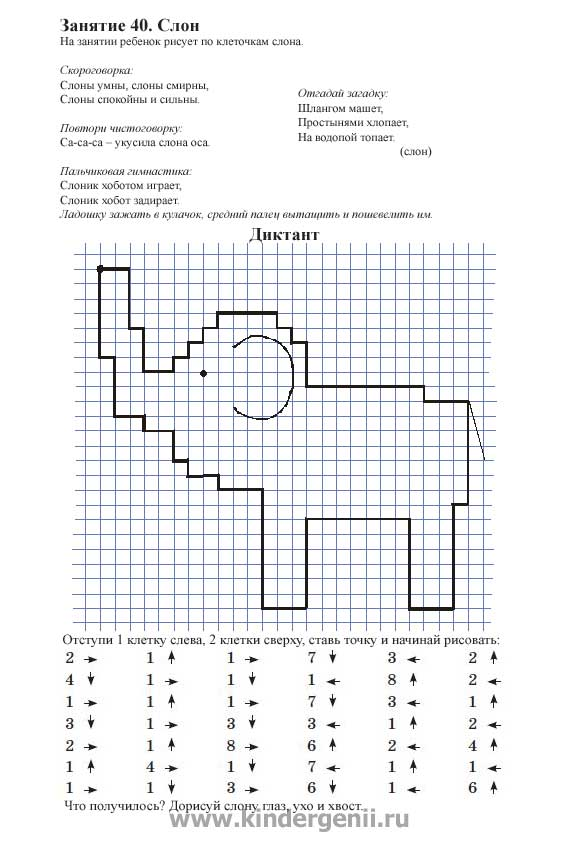 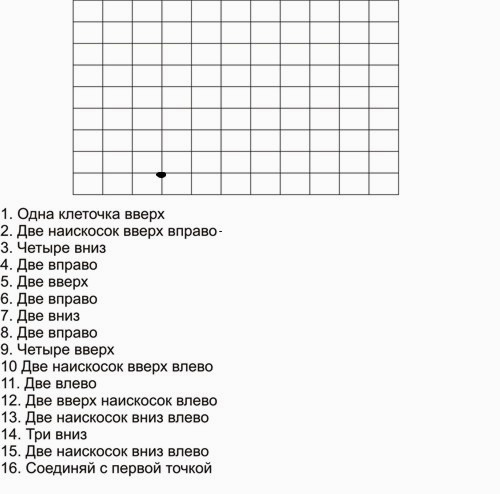 Вырезание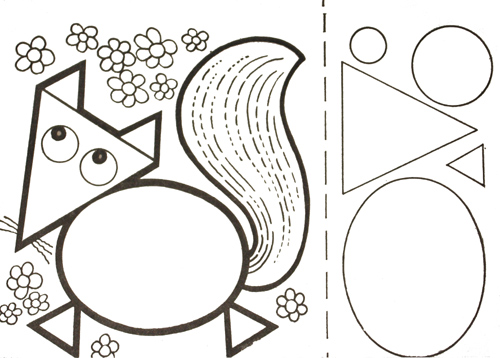 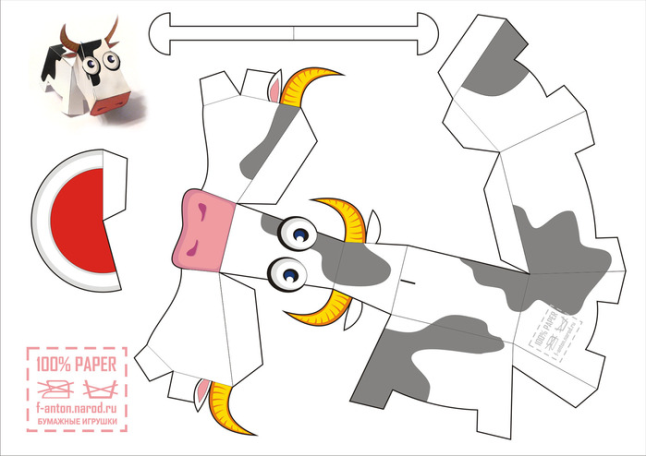 Лабиринты и дорожкиПопади в цель. (Проведи линию карандашом точно попадая в цель не отрывая руки)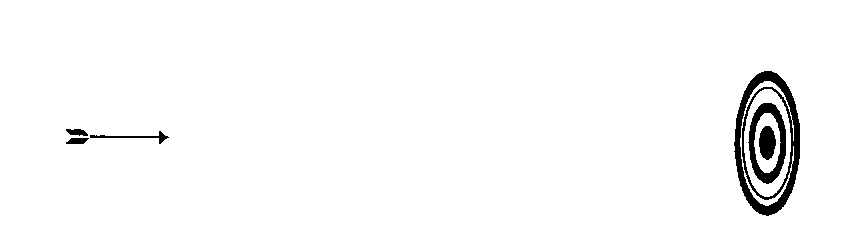 Пройди по дорожке (Провести линию карандашом не отрывая руки и не заходя за линию)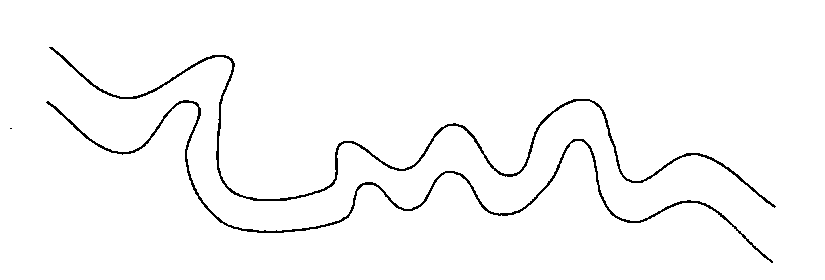 Найди выход из лабиринта, провести животных и т.п.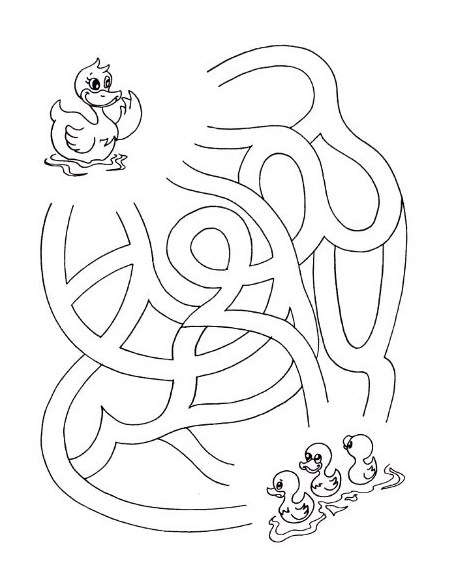 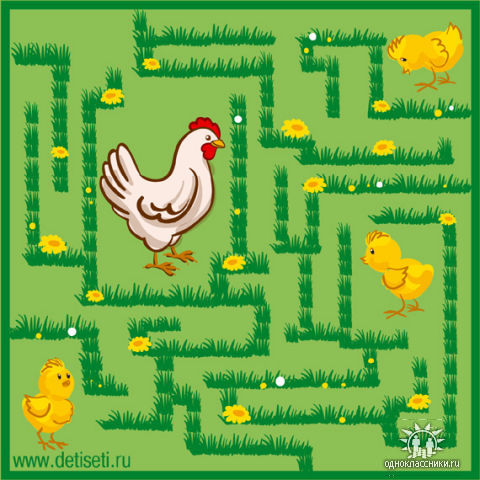 Рисование по точкам Обведи контур по точкам, дорисуй рисунок по точкам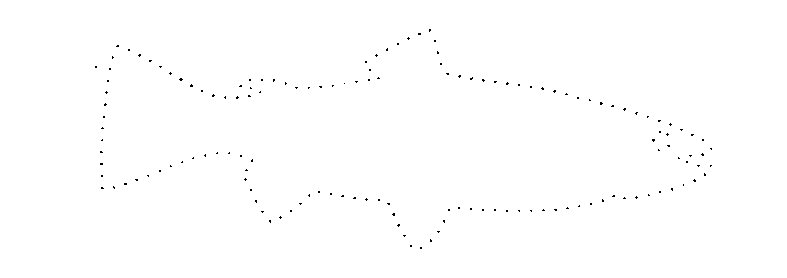 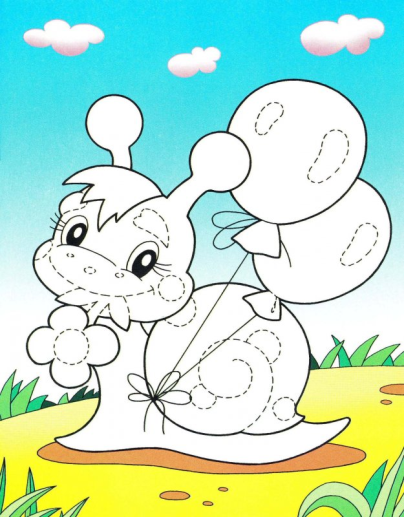 Копирование образца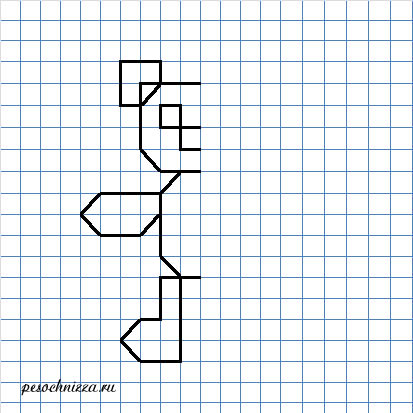 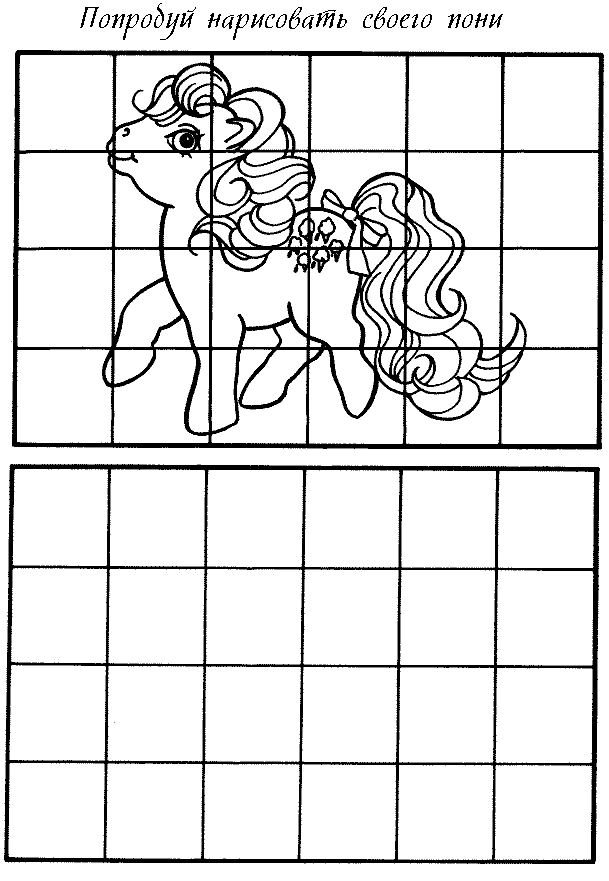 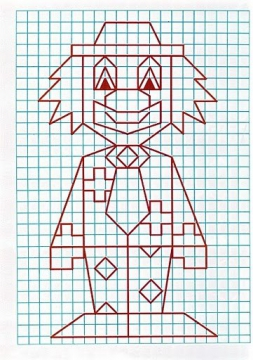 Штриховка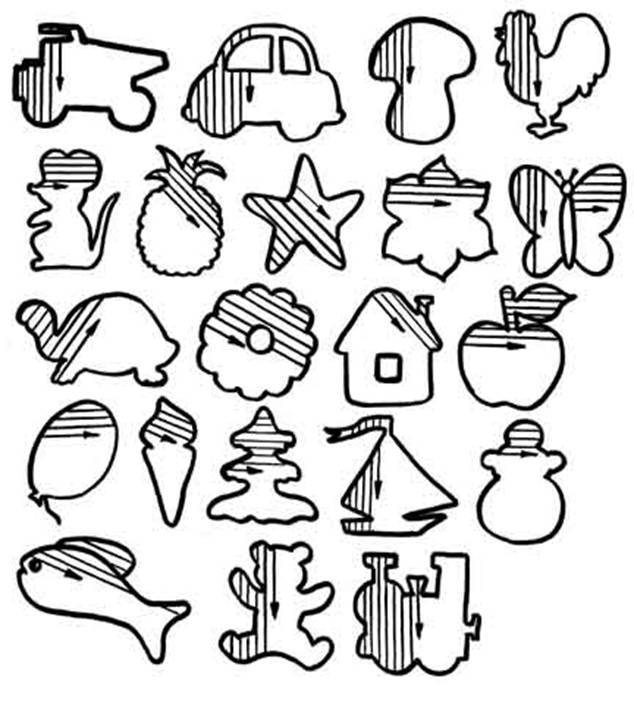 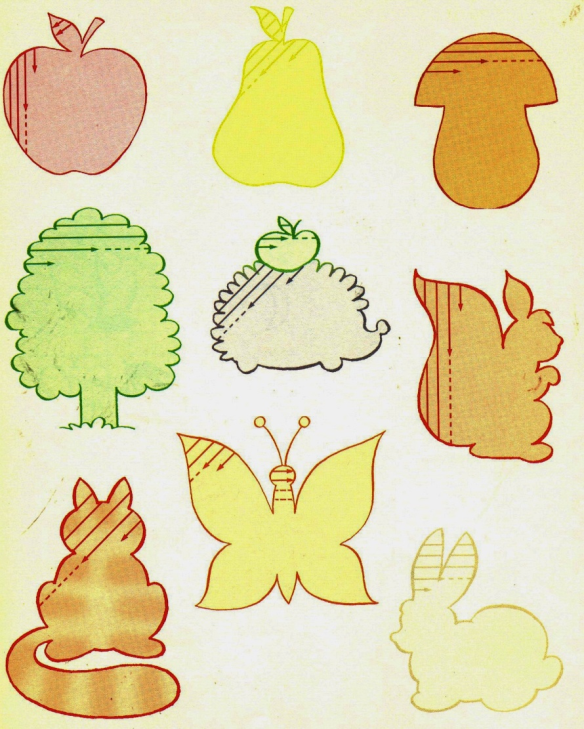 РаскрашиваниеДифференциация усилий кисти руки: закрась с разным нажимом.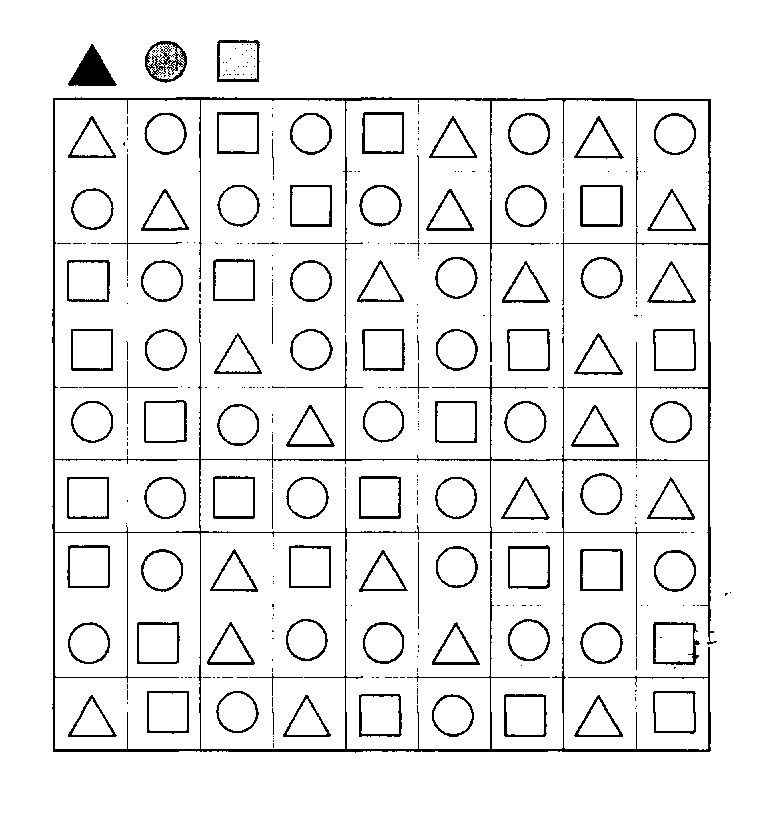 Работа в прописиКинезиологические упражненияПальчиковая гимнастикаГимнастический комплекс1. Выпрямить кисть, плотно сомкнуть пальцы и медленно сжимать их в кулак. Поочередно выполнять каждой рукой.2. Руку плотно положить на стол ладонью вниз и поочередно сгибать пальцы: средний, указательный, большой, мизинец, безымянный. Выполнять поочередно каждой рукой.3. Выпрямить кисть и поочередно присоединять безымянный палец к мизинцу, средний к указательному.4. Сжать пальцы в кулак и вращать кисть в разных направлениях. Сначала поочередно каждой рукой. Затем — двумя руками одновременно.5. Сгибание и разгибание пальцев. Пальцы разомкнуть как можно шире, затем сомкнуть и так продолжать дальше. Поочередно каждой рукой, затем сразу обеими. Помните эту присказку: "Мы писали, мы писали, наши пальчики устали".6. Положить руки ладонями вверх. Ребенок поднимает по одному пальцы сначала на одной руке, потом на другой. Повторять это упражнение в обратном порядке.7. Ладони лежат на столе. Ребенок поочередно поднимает пальцы сразу обеих рук, начиная с мизинца.8. Ребенок зажимает карандаш средним и указательным пальцами. Сгибает и разгибает эти пальцы.9. Положите на стол десять-пятнадцать карандашей или палочек. Ребенок одной рукой пытается собрать все карандаши (палочки). При этом нельзя помогать другой рукой и надо стараться брать карандаши по одному. Вместо карандашей предложите ребенку собрать пуговицы, горошинки и другие мелкие детали.10. Ребенок зажимает карандаш между средним и указательным пальцами. Далее выполняет движения так, что сначала сверху оказывается средний палец, а потом указательный.11. Дайте ребенку два небольших шарика или два грецких ореха и попросите его покатать их между ладонями (пальцы прямые) в одну и другую сторону.А теперь пусть ребенок попробует их перекатывать пальцами одной руки, вращая то в одну, то в другую сторону. 12. Покажите ребенку такое упражнение: быстро касаться кончиками пальцев большого пальца. В одну сторону, начиная с мизинца, и в другую сторону — с указательного пальца. На одной руке, на другой, на обеих сразу.